RESUME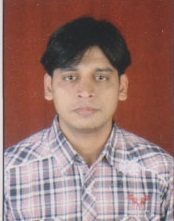 SRIKANTASRIKANTA.149636@2freemail.com 	 Emirates Flight CateringObjective: Willing a challenging and rewarding position as restaurant supervisor.STRENGTH:-Good communication skill, ability to deal with people diplomatically, willingness to learn, strong determination and flexible in nature.SCHOLASTIC RECORDS:-10th passed in S.S. Academy Reoda , Orissa					      10+2 passed in Arts stream at T.N College,Talanagar,Odisha B.A. Passed with political science Honours F.M University,Odisha.COMUTER RELATED SKILLS:-  Basic KnowledgeSummary of Qualifications:Outstanding guest/employee relations and communication skills.Extraordinary time management and organizational skills.Superb proactive attitude to work.Strong ability to promote superior quality customer service, cleanliness and safety.Strong ability to solve practical problems effectively with internal and external customers.Ability to calculate figures and amounts, proportions, percentages, and volumes to track inventory, controls and hotel financial statements.EXPERIENCE:EMIRATES  FLIGHT  CATERINGDec.2013 –PresentASL Team Member in Ramp Operation.KARKERAAS MUMBAI FOOD
2006- Nov.2013
Restaurant Manager Supervision of whole food and beverage operation.Provided excellent guest satisfaction and increased productivity standards by utilizing available resources.Taken corrective actions if necessary to ensure standards are maintained.HOTEL BANDRA RESIDENCY:
2004 - 2006
Restaurant SupervisorScheduled and trained employees and ensured proper coverage.Checked restaurant on daily basis to ensure cleanliness, high quality food and food presentation.To inform about daily events, conducted pre-shift meetings of employeesRegularly greeted customers, took reservations, served food and beverages and maintained the reservation book if necessary.Made sure that side work duties were complete and tables were properly set before, during and after opening hours.LINK VIEW FINE DINER (MALAD):2003-2004Captaincommunicate service need to chefs and steward  throughout  functionsEnsure Banquet rooms ,restaurant are ready  for serviceInspect the cleanliness and presentationSet tables according to  types of event and  service standardsCommunicate additional meal requirements and special  request  to the kitchenMaintain cleanliness of work areas throughout the daySpeak with others using clear and professional language and answer telephone using appropriate etiquette.Develop and maintain positive working relationship with others. Support  team to reach   common goalBRASS ANCHOR BAR & RESTAURANT:2001-2003CashierMaking daily business reportMaintain book keeping and day to day  expensesDaily purchase requirementMaintain party order and party bookingPERSONAL & DETAILSSex				:-MaleNationality			:-Indian.Religion			:-Hinduism.Marital Status			:-MarriedMother Tongue		:-OdiaLanguage Known		:-English, Hindi, Marathi. HOBBIES:-Reading News Paper.Travelling of new places.Playing football and volley ball.Take care of garden  plant